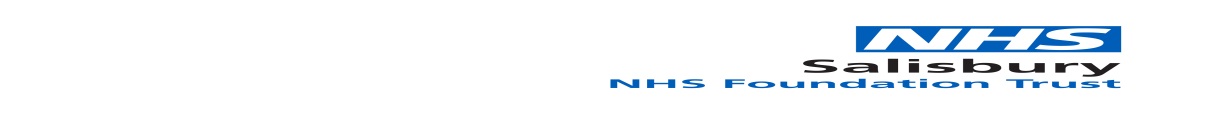 Core ServiceDate last inspectedSafeEffectiveCaringResponsiveWell LedOverallMaternityOct 21RequiresImprovementGoodGoodGoodInadequateRequires ImprovementSpinalMar 21RequiresImprovementRequiresImprovementGoodGoodRequiresImprovementRequiresImprovementUrgent & Emergency CareNov 18GoodGoodGoodRequiresImprovementGoodGoodSurgeryNov 18GoodGoodGoodGoodGoodGoodCritical CareNov 18GoodGoodOutstandingOutstandingOutstandingOutstandingMedical CareDec 15GoodGoodGoodRequiresImprovementGoodGoodChildren & YoungPeopleDec 15RequiresImprovementGoodGoodGoodRequiresImprovementRequiresImprovementEnd of Life CareDec 15GoodGoodGoodGoodRequiresImprovementGoodOutpatientsDec 15GoodNot ratedGoodGoodGoodGoodDiagnostic ImagingDec 15GoodNot ratedGoodGoodGoodGoodGynaecologyDec 15RequiresImprovementGoodGoodGoodGoodGood